CASH PAYMENT APPLICATION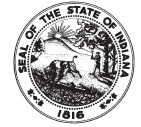 IOT BILLING DEPARTMENT INDIANA OFFICE OF TECHNOLOGY100 N Senate N551 Indianapolis, IN 46204 Telephone Number 317-232-3171 Fax 317-234-0917*Required FieldsBILLING ADDRESS (IF DIFFERENT FROM ABOVE)Invoice Payment Terms are Net Due Upon Receipt.Submit Completed Form to iotaccounting@iot.in.govElectronic Payments:  If you wish to pay your invoice via ACH please request this by submitting an email to iotaccounting@iot.in.gov.  Do not request ACH for a one-time invoice/payment.Check Payments:  Should be made out to INDIANA OFFICE OF TECHNOLOGY and mailed to the following address:INDIANA OFFFICE OF TECHNOLOGY ATTN: IOT ACCOUNTING DEPARTMENT 100 N. SENATE AVENUE N551 INDIANAPOLIS, IN 46204Create PeopleSoft Number (IOT Accountant Accounting)	Assigned PS ID#: _______________________                                                                                                                                     	         Add to Pinnacle (IOT Billing Administrators)             	Cash Account #:  _______________________Add to A/R Email Distribution and Contact Information Lists (Accounts Payable Team)                                                                                                                                                                                                                    INFORMATION ABOUT THE APPLICANTINFORMATION ABOUT THE APPLICANTINFORMATION ABOUT THE APPLICANTINFORMATION ABOUT THE APPLICANTINFORMATION ABOUT THE APPLICANTName of Agency or Organization *Name of Agency or Organization *Name of Agency or Organization *Name of Agency or Organization *Name of Agency or Organization *Reference Project Name or Number on InvoiceAddress (Number and Street) *Address (Number and Street) *Address (Number and Street) *Address (Number and Street) *Address (Number and Street) *Address (Number and Street) *Address (Suite, Building and Floor)Address (Suite, Building and Floor)Address (Suite, Building and Floor)Address (Suite, Building and Floor)Address (Suite, Building and Floor)Address (Suite, Building and Floor)City*City*State*Zip Code*Zip Code*Zip Code*Billing Contact Name *Billing Contact Name *Billing Contact Email *Billing Contact Email *Billing Contact Telephone Number *Billing Contact Telephone Number *Technical Contact NameTechnical Contact NameTechnical Contact EmailTechnical Contact EmailTechnical Contact Telephone NumberTechnical Contact Telephone NumberEmail (to where you want your IOT invoices submitted.  Preferably a payables group email):  Email (to where you want your IOT invoices submitted.  Preferably a payables group email):  Name of Agency or OrganizationName of Agency or OrganizationName of Agency or OrganizationAddress (Number and Street)Address (Number and Street)Address (Number and Street)Address (Suite, Building and Floor)Address (Suite, Building and Floor)Address (Suite, Building and Floor)CityStateZip CodeApprover of Account Set-UpTitleDateINFORMATION BELOW FOR IOT USE ONLYINFORMATION BELOW FOR IOT USE ONLYINFORMATION BELOW FOR IOT USE ONLY